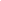 External Evaluation Liaison Group Contextualisation of Toddler Wellbeing Training Event MaterialsEvaluation Form:Name: Inma PiquerThe aim of the training event was to introduce the Setting Partners and their Early Years Practitioners:To the updated TODDLER Project materials;Provide an opportunity to explore the context of wellbeing and the  projects content and materials;It provides EYPs with the opportunity to create a reflective dialogue which will continue through the use of the discussion board and Job Shadowing.  The materials of the training event are all provided within a folder and on a USB which also contains the application for this project.Key:KU = Kingston UniversityUiS = University of StavangerURL = University of Ramon LlullEYPs = Early Years PractitionersNoNoPerformance IndicatorThemesThemes444433322111Materials, resources and equipment4 = excellent, 3 = good, 2 satisfactory and 1 = poor4 = excellent, 3 = good, 2 satisfactory and 1 = poorxxxx1.11.1Provision and suitability of materials, resources and equipment for the training eventRelevance and quality of materials issued during the eventSufficiency, range and suitability of other resources, including, where appropriate, ICTProvision of support and assistance for technology usersExtent to which technology and other resources are used effectively and with innovationRelevance and quality of materials issued during the eventSufficiency, range and suitability of other resources, including, where appropriate, ICTProvision of support and assistance for technology usersExtent to which technology and other resources are used effectively and with innovationxxxx22Quality of Intellectual Output Materials for use by EYPs4 = excellent, 3 = good, 2 satisfactory and 1 = poor4 = excellent, 3 = good, 2 satisfactory and 1 = poorxxxx2.12.1TODDLER materials updateKU, UiS, URLUse and content of the materials in your home languageReflection of this material within the ToWe materialsPages 31-32 of the ToWe ApplicationUse and content of the materials in your home languageReflection of this material within the ToWe materialsPages 31-32 of the ToWe Applicationxxxx2.12.1Comments on the materials:Wide range of materials which cover all the areas contemplated within the project. Materials have been handed in all versions (printed, pen-drive, on-line). They are easy to access, consult and use. Comments on the materials:Wide range of materials which cover all the areas contemplated within the project. Materials have been handed in all versions (printed, pen-drive, on-line). They are easy to access, consult and use. Comments on the materials:Wide range of materials which cover all the areas contemplated within the project. Materials have been handed in all versions (printed, pen-drive, on-line). They are easy to access, consult and use. Comments on the materials:Wide range of materials which cover all the areas contemplated within the project. Materials have been handed in all versions (printed, pen-drive, on-line). They are easy to access, consult and use. Comments on the materials:Wide range of materials which cover all the areas contemplated within the project. Materials have been handed in all versions (printed, pen-drive, on-line). They are easy to access, consult and use. Comments on the materials:Wide range of materials which cover all the areas contemplated within the project. Materials have been handed in all versions (printed, pen-drive, on-line). They are easy to access, consult and use. Comments on the materials:Wide range of materials which cover all the areas contemplated within the project. Materials have been handed in all versions (printed, pen-drive, on-line). They are easy to access, consult and use. Comments on the materials:Wide range of materials which cover all the areas contemplated within the project. Materials have been handed in all versions (printed, pen-drive, on-line). They are easy to access, consult and use. Comments on the materials:Wide range of materials which cover all the areas contemplated within the project. Materials have been handed in all versions (printed, pen-drive, on-line). They are easy to access, consult and use. Comments on the materials:Wide range of materials which cover all the areas contemplated within the project. Materials have been handed in all versions (printed, pen-drive, on-line). They are easy to access, consult and use. Comments on the materials:Wide range of materials which cover all the areas contemplated within the project. Materials have been handed in all versions (printed, pen-drive, on-line). They are easy to access, consult and use. Comments on the materials:Wide range of materials which cover all the areas contemplated within the project. Materials have been handed in all versions (printed, pen-drive, on-line). They are easy to access, consult and use. Comments on the materials:Wide range of materials which cover all the areas contemplated within the project. Materials have been handed in all versions (printed, pen-drive, on-line). They are easy to access, consult and use. 2.22.2WebsiteKUStructure, design and layout of the Public access and Private access to dateAccessing the website and the work submitted to datePages 32-33 of the ToWe ApplicationStructure, design and layout of the Public access and Private access to dateAccessing the website and the work submitted to datePages 32-33 of the ToWe Applicationxxx2.22.2Comments on the materials:The website is well presented and structured. I love the logo and the initial design. However, I would recommend you, as time goes by, to enrich it with pictures, videos and more visual stuff in order to make it more attractive to teachers, parents, etc.Don’t forget to think about the different languages you are dealing with. Maybe translating everything wouldn’t be practical but I think that you should try to translate, at least, some important parts.Comments on the materials:The website is well presented and structured. I love the logo and the initial design. However, I would recommend you, as time goes by, to enrich it with pictures, videos and more visual stuff in order to make it more attractive to teachers, parents, etc.Don’t forget to think about the different languages you are dealing with. Maybe translating everything wouldn’t be practical but I think that you should try to translate, at least, some important parts.Comments on the materials:The website is well presented and structured. I love the logo and the initial design. However, I would recommend you, as time goes by, to enrich it with pictures, videos and more visual stuff in order to make it more attractive to teachers, parents, etc.Don’t forget to think about the different languages you are dealing with. Maybe translating everything wouldn’t be practical but I think that you should try to translate, at least, some important parts.Comments on the materials:The website is well presented and structured. I love the logo and the initial design. However, I would recommend you, as time goes by, to enrich it with pictures, videos and more visual stuff in order to make it more attractive to teachers, parents, etc.Don’t forget to think about the different languages you are dealing with. Maybe translating everything wouldn’t be practical but I think that you should try to translate, at least, some important parts.Comments on the materials:The website is well presented and structured. I love the logo and the initial design. However, I would recommend you, as time goes by, to enrich it with pictures, videos and more visual stuff in order to make it more attractive to teachers, parents, etc.Don’t forget to think about the different languages you are dealing with. Maybe translating everything wouldn’t be practical but I think that you should try to translate, at least, some important parts.Comments on the materials:The website is well presented and structured. I love the logo and the initial design. However, I would recommend you, as time goes by, to enrich it with pictures, videos and more visual stuff in order to make it more attractive to teachers, parents, etc.Don’t forget to think about the different languages you are dealing with. Maybe translating everything wouldn’t be practical but I think that you should try to translate, at least, some important parts.Comments on the materials:The website is well presented and structured. I love the logo and the initial design. However, I would recommend you, as time goes by, to enrich it with pictures, videos and more visual stuff in order to make it more attractive to teachers, parents, etc.Don’t forget to think about the different languages you are dealing with. Maybe translating everything wouldn’t be practical but I think that you should try to translate, at least, some important parts.Comments on the materials:The website is well presented and structured. I love the logo and the initial design. However, I would recommend you, as time goes by, to enrich it with pictures, videos and more visual stuff in order to make it more attractive to teachers, parents, etc.Don’t forget to think about the different languages you are dealing with. Maybe translating everything wouldn’t be practical but I think that you should try to translate, at least, some important parts.Comments on the materials:The website is well presented and structured. I love the logo and the initial design. However, I would recommend you, as time goes by, to enrich it with pictures, videos and more visual stuff in order to make it more attractive to teachers, parents, etc.Don’t forget to think about the different languages you are dealing with. Maybe translating everything wouldn’t be practical but I think that you should try to translate, at least, some important parts.Comments on the materials:The website is well presented and structured. I love the logo and the initial design. However, I would recommend you, as time goes by, to enrich it with pictures, videos and more visual stuff in order to make it more attractive to teachers, parents, etc.Don’t forget to think about the different languages you are dealing with. Maybe translating everything wouldn’t be practical but I think that you should try to translate, at least, some important parts.Comments on the materials:The website is well presented and structured. I love the logo and the initial design. However, I would recommend you, as time goes by, to enrich it with pictures, videos and more visual stuff in order to make it more attractive to teachers, parents, etc.Don’t forget to think about the different languages you are dealing with. Maybe translating everything wouldn’t be practical but I think that you should try to translate, at least, some important parts.Comments on the materials:The website is well presented and structured. I love the logo and the initial design. However, I would recommend you, as time goes by, to enrich it with pictures, videos and more visual stuff in order to make it more attractive to teachers, parents, etc.Don’t forget to think about the different languages you are dealing with. Maybe translating everything wouldn’t be practical but I think that you should try to translate, at least, some important parts.Comments on the materials:The website is well presented and structured. I love the logo and the initial design. However, I would recommend you, as time goes by, to enrich it with pictures, videos and more visual stuff in order to make it more attractive to teachers, parents, etc.Don’t forget to think about the different languages you are dealing with. Maybe translating everything wouldn’t be practical but I think that you should try to translate, at least, some important parts.2.32.3Toddlers’ WellbeingKUQuality of the materials and information they provide for use by EYPsAbility to use and implement themRelevance and use within the early years sectorPages 33-35 of the ToWe ApplicationQuality of the materials and information they provide for use by EYPsAbility to use and implement themRelevance and use within the early years sectorPages 33-35 of the ToWe Applicationxxxx2.32.3Comments on the materials:The materials are presented in parts which are hard to match as a whole. I would strongly recommend you to create a single document with an index which would help the reader to access the information through the different chapters. I haven’t been able to access pages 33-35 and didn’t find the ToWe Application but the “ToWe Presentation”. At this folder, I found the study cases of the different countries participating in the project. This is what I will comment in the following parts.About KU I consider very appropriate the study case using figures and all kind of data, pictures and references.Comments on the materials:The materials are presented in parts which are hard to match as a whole. I would strongly recommend you to create a single document with an index which would help the reader to access the information through the different chapters. I haven’t been able to access pages 33-35 and didn’t find the ToWe Application but the “ToWe Presentation”. At this folder, I found the study cases of the different countries participating in the project. This is what I will comment in the following parts.About KU I consider very appropriate the study case using figures and all kind of data, pictures and references.Comments on the materials:The materials are presented in parts which are hard to match as a whole. I would strongly recommend you to create a single document with an index which would help the reader to access the information through the different chapters. I haven’t been able to access pages 33-35 and didn’t find the ToWe Application but the “ToWe Presentation”. At this folder, I found the study cases of the different countries participating in the project. This is what I will comment in the following parts.About KU I consider very appropriate the study case using figures and all kind of data, pictures and references.Comments on the materials:The materials are presented in parts which are hard to match as a whole. I would strongly recommend you to create a single document with an index which would help the reader to access the information through the different chapters. I haven’t been able to access pages 33-35 and didn’t find the ToWe Application but the “ToWe Presentation”. At this folder, I found the study cases of the different countries participating in the project. This is what I will comment in the following parts.About KU I consider very appropriate the study case using figures and all kind of data, pictures and references.Comments on the materials:The materials are presented in parts which are hard to match as a whole. I would strongly recommend you to create a single document with an index which would help the reader to access the information through the different chapters. I haven’t been able to access pages 33-35 and didn’t find the ToWe Application but the “ToWe Presentation”. At this folder, I found the study cases of the different countries participating in the project. This is what I will comment in the following parts.About KU I consider very appropriate the study case using figures and all kind of data, pictures and references.Comments on the materials:The materials are presented in parts which are hard to match as a whole. I would strongly recommend you to create a single document with an index which would help the reader to access the information through the different chapters. I haven’t been able to access pages 33-35 and didn’t find the ToWe Application but the “ToWe Presentation”. At this folder, I found the study cases of the different countries participating in the project. This is what I will comment in the following parts.About KU I consider very appropriate the study case using figures and all kind of data, pictures and references.Comments on the materials:The materials are presented in parts which are hard to match as a whole. I would strongly recommend you to create a single document with an index which would help the reader to access the information through the different chapters. I haven’t been able to access pages 33-35 and didn’t find the ToWe Application but the “ToWe Presentation”. At this folder, I found the study cases of the different countries participating in the project. This is what I will comment in the following parts.About KU I consider very appropriate the study case using figures and all kind of data, pictures and references.Comments on the materials:The materials are presented in parts which are hard to match as a whole. I would strongly recommend you to create a single document with an index which would help the reader to access the information through the different chapters. I haven’t been able to access pages 33-35 and didn’t find the ToWe Application but the “ToWe Presentation”. At this folder, I found the study cases of the different countries participating in the project. This is what I will comment in the following parts.About KU I consider very appropriate the study case using figures and all kind of data, pictures and references.Comments on the materials:The materials are presented in parts which are hard to match as a whole. I would strongly recommend you to create a single document with an index which would help the reader to access the information through the different chapters. I haven’t been able to access pages 33-35 and didn’t find the ToWe Application but the “ToWe Presentation”. At this folder, I found the study cases of the different countries participating in the project. This is what I will comment in the following parts.About KU I consider very appropriate the study case using figures and all kind of data, pictures and references.Comments on the materials:The materials are presented in parts which are hard to match as a whole. I would strongly recommend you to create a single document with an index which would help the reader to access the information through the different chapters. I haven’t been able to access pages 33-35 and didn’t find the ToWe Application but the “ToWe Presentation”. At this folder, I found the study cases of the different countries participating in the project. This is what I will comment in the following parts.About KU I consider very appropriate the study case using figures and all kind of data, pictures and references.Comments on the materials:The materials are presented in parts which are hard to match as a whole. I would strongly recommend you to create a single document with an index which would help the reader to access the information through the different chapters. I haven’t been able to access pages 33-35 and didn’t find the ToWe Application but the “ToWe Presentation”. At this folder, I found the study cases of the different countries participating in the project. This is what I will comment in the following parts.About KU I consider very appropriate the study case using figures and all kind of data, pictures and references.Comments on the materials:The materials are presented in parts which are hard to match as a whole. I would strongly recommend you to create a single document with an index which would help the reader to access the information through the different chapters. I haven’t been able to access pages 33-35 and didn’t find the ToWe Application but the “ToWe Presentation”. At this folder, I found the study cases of the different countries participating in the project. This is what I will comment in the following parts.About KU I consider very appropriate the study case using figures and all kind of data, pictures and references.Comments on the materials:The materials are presented in parts which are hard to match as a whole. I would strongly recommend you to create a single document with an index which would help the reader to access the information through the different chapters. I haven’t been able to access pages 33-35 and didn’t find the ToWe Application but the “ToWe Presentation”. At this folder, I found the study cases of the different countries participating in the project. This is what I will comment in the following parts.About KU I consider very appropriate the study case using figures and all kind of data, pictures and references.2.42.4Toddlers' Voice and Expressions UiSQuality of the materials and information they provide for use by EYPsAbility to use and implement themRelevance and use within the early years sectorPages 35-37 of the ToWe ApplicationQuality of the materials and information they provide for use by EYPsAbility to use and implement themRelevance and use within the early years sectorPages 35-37 of the ToWe Applicationxxx2.42.4Comments on the materials:Information is presented in a very thick way. I would recommend searching different strategies in order to provide a much more easy to read approach.Comments on the materials:Information is presented in a very thick way. I would recommend searching different strategies in order to provide a much more easy to read approach.Comments on the materials:Information is presented in a very thick way. I would recommend searching different strategies in order to provide a much more easy to read approach.Comments on the materials:Information is presented in a very thick way. I would recommend searching different strategies in order to provide a much more easy to read approach.Comments on the materials:Information is presented in a very thick way. I would recommend searching different strategies in order to provide a much more easy to read approach.Comments on the materials:Information is presented in a very thick way. I would recommend searching different strategies in order to provide a much more easy to read approach.Comments on the materials:Information is presented in a very thick way. I would recommend searching different strategies in order to provide a much more easy to read approach.Comments on the materials:Information is presented in a very thick way. I would recommend searching different strategies in order to provide a much more easy to read approach.Comments on the materials:Information is presented in a very thick way. I would recommend searching different strategies in order to provide a much more easy to read approach.Comments on the materials:Information is presented in a very thick way. I would recommend searching different strategies in order to provide a much more easy to read approach.Comments on the materials:Information is presented in a very thick way. I would recommend searching different strategies in order to provide a much more easy to read approach.Comments on the materials:Information is presented in a very thick way. I would recommend searching different strategies in order to provide a much more easy to read approach.Comments on the materials:Information is presented in a very thick way. I would recommend searching different strategies in order to provide a much more easy to read approach.2.52.5Toddlers' Meal TimesURL Quality of the materials and information they provide for use by EYPsAbility to use and implement themRelevance and use within the early years sectorPages 37-38 of the ToWe ApplicationQuality of the materials and information they provide for use by EYPsAbility to use and implement themRelevance and use within the early years sectorPages 37-38 of the ToWe Applicationxxxx2.52.5Comments on the materials:Good presentation of data with links to relevant information. I would add some figures which would help to understand the content in a more visual way. Great selection of pictures to present the reality of the educative contexts involved in the project.This particular part of the project developed by the URV I very professional. I appreciated the translation made to the mother tongue, loved the great research, the references and the detailed rubrics presented.Comments on the materials:Good presentation of data with links to relevant information. I would add some figures which would help to understand the content in a more visual way. Great selection of pictures to present the reality of the educative contexts involved in the project.This particular part of the project developed by the URV I very professional. I appreciated the translation made to the mother tongue, loved the great research, the references and the detailed rubrics presented.Comments on the materials:Good presentation of data with links to relevant information. I would add some figures which would help to understand the content in a more visual way. Great selection of pictures to present the reality of the educative contexts involved in the project.This particular part of the project developed by the URV I very professional. I appreciated the translation made to the mother tongue, loved the great research, the references and the detailed rubrics presented.Comments on the materials:Good presentation of data with links to relevant information. I would add some figures which would help to understand the content in a more visual way. Great selection of pictures to present the reality of the educative contexts involved in the project.This particular part of the project developed by the URV I very professional. I appreciated the translation made to the mother tongue, loved the great research, the references and the detailed rubrics presented.Comments on the materials:Good presentation of data with links to relevant information. I would add some figures which would help to understand the content in a more visual way. Great selection of pictures to present the reality of the educative contexts involved in the project.This particular part of the project developed by the URV I very professional. I appreciated the translation made to the mother tongue, loved the great research, the references and the detailed rubrics presented.Comments on the materials:Good presentation of data with links to relevant information. I would add some figures which would help to understand the content in a more visual way. Great selection of pictures to present the reality of the educative contexts involved in the project.This particular part of the project developed by the URV I very professional. I appreciated the translation made to the mother tongue, loved the great research, the references and the detailed rubrics presented.Comments on the materials:Good presentation of data with links to relevant information. I would add some figures which would help to understand the content in a more visual way. Great selection of pictures to present the reality of the educative contexts involved in the project.This particular part of the project developed by the URV I very professional. I appreciated the translation made to the mother tongue, loved the great research, the references and the detailed rubrics presented.Comments on the materials:Good presentation of data with links to relevant information. I would add some figures which would help to understand the content in a more visual way. Great selection of pictures to present the reality of the educative contexts involved in the project.This particular part of the project developed by the URV I very professional. I appreciated the translation made to the mother tongue, loved the great research, the references and the detailed rubrics presented.Comments on the materials:Good presentation of data with links to relevant information. I would add some figures which would help to understand the content in a more visual way. Great selection of pictures to present the reality of the educative contexts involved in the project.This particular part of the project developed by the URV I very professional. I appreciated the translation made to the mother tongue, loved the great research, the references and the detailed rubrics presented.Comments on the materials:Good presentation of data with links to relevant information. I would add some figures which would help to understand the content in a more visual way. Great selection of pictures to present the reality of the educative contexts involved in the project.This particular part of the project developed by the URV I very professional. I appreciated the translation made to the mother tongue, loved the great research, the references and the detailed rubrics presented.Comments on the materials:Good presentation of data with links to relevant information. I would add some figures which would help to understand the content in a more visual way. Great selection of pictures to present the reality of the educative contexts involved in the project.This particular part of the project developed by the URV I very professional. I appreciated the translation made to the mother tongue, loved the great research, the references and the detailed rubrics presented.Comments on the materials:Good presentation of data with links to relevant information. I would add some figures which would help to understand the content in a more visual way. Great selection of pictures to present the reality of the educative contexts involved in the project.This particular part of the project developed by the URV I very professional. I appreciated the translation made to the mother tongue, loved the great research, the references and the detailed rubrics presented.Comments on the materials:Good presentation of data with links to relevant information. I would add some figures which would help to understand the content in a more visual way. Great selection of pictures to present the reality of the educative contexts involved in the project.This particular part of the project developed by the URV I very professional. I appreciated the translation made to the mother tongue, loved the great research, the references and the detailed rubrics presented.2.62.6Toddlers' Additional Language(s)URLQuality of the materials and information they provide for use by EYPsAbility to use and implement themRelevance and use within the early years sectorPages 39-40 of the ToWe ApplicationQuality of the materials and information they provide for use by EYPsAbility to use and implement themRelevance and use within the early years sectorPages 39-40 of the ToWe Applicationxxxx2.62.6Comments on the materials:As said in previous comments, a really professional presentation and a deep research which can only be applaused.Comments on the materials:As said in previous comments, a really professional presentation and a deep research which can only be applaused.Comments on the materials:As said in previous comments, a really professional presentation and a deep research which can only be applaused.Comments on the materials:As said in previous comments, a really professional presentation and a deep research which can only be applaused.Comments on the materials:As said in previous comments, a really professional presentation and a deep research which can only be applaused.Comments on the materials:As said in previous comments, a really professional presentation and a deep research which can only be applaused.Comments on the materials:As said in previous comments, a really professional presentation and a deep research which can only be applaused.Comments on the materials:As said in previous comments, a really professional presentation and a deep research which can only be applaused.Comments on the materials:As said in previous comments, a really professional presentation and a deep research which can only be applaused.Comments on the materials:As said in previous comments, a really professional presentation and a deep research which can only be applaused.Comments on the materials:As said in previous comments, a really professional presentation and a deep research which can only be applaused.Comments on the materials:As said in previous comments, a really professional presentation and a deep research which can only be applaused.Comments on the materials:As said in previous comments, a really professional presentation and a deep research which can only be applaused.2.72.7Case Study Impact Report of ToWe UiSQuestionnaire to audit EYPs knowledge and skillsValue of Case Study Impact Report Pages 40-41 of the ToWe ApplicationQuestionnaire to audit EYPs knowledge and skillsValue of Case Study Impact Report Pages 40-41 of the ToWe ApplicationxxxComments on the materials:The description offered of the context in plain and basic. Pictures help to understand better the context but I consider that a further detailed study case would be of great help.Comments on the materials:The description offered of the context in plain and basic. Pictures help to understand better the context but I consider that a further detailed study case would be of great help.Comments on the materials:The description offered of the context in plain and basic. Pictures help to understand better the context but I consider that a further detailed study case would be of great help.Comments on the materials:The description offered of the context in plain and basic. Pictures help to understand better the context but I consider that a further detailed study case would be of great help.Comments on the materials:The description offered of the context in plain and basic. Pictures help to understand better the context but I consider that a further detailed study case would be of great help.Comments on the materials:The description offered of the context in plain and basic. Pictures help to understand better the context but I consider that a further detailed study case would be of great help.Comments on the materials:The description offered of the context in plain and basic. Pictures help to understand better the context but I consider that a further detailed study case would be of great help.Comments on the materials:The description offered of the context in plain and basic. Pictures help to understand better the context but I consider that a further detailed study case would be of great help.Comments on the materials:The description offered of the context in plain and basic. Pictures help to understand better the context but I consider that a further detailed study case would be of great help.Comments on the materials:The description offered of the context in plain and basic. Pictures help to understand better the context but I consider that a further detailed study case would be of great help.Comments on the materials:The description offered of the context in plain and basic. Pictures help to understand better the context but I consider that a further detailed study case would be of great help.Comments on the materials:The description offered of the context in plain and basic. Pictures help to understand better the context but I consider that a further detailed study case would be of great help.Comments on the materials:The description offered of the context in plain and basic. Pictures help to understand better the context but I consider that a further detailed study case would be of great help.33Contextualisation of Toddler Wellbeing Training Event Did you attend any sessions of the training event    Yes/+NoIf you attended the training event please answer the questions below.Contextualisation of Toddler Wellbeing Training Event Did you attend any sessions of the training event    Yes/+NoIf you attended the training event please answer the questions below.Contextualisation of Toddler Wellbeing Training Event Did you attend any sessions of the training event    Yes/+NoIf you attended the training event please answer the questions below.Contextualisation of Toddler Wellbeing Training Event Did you attend any sessions of the training event    Yes/+NoIf you attended the training event please answer the questions below.Contextualisation of Toddler Wellbeing Training Event Did you attend any sessions of the training event    Yes/+NoIf you attended the training event please answer the questions below.Contextualisation of Toddler Wellbeing Training Event Did you attend any sessions of the training event    Yes/+NoIf you attended the training event please answer the questions below.Contextualisation of Toddler Wellbeing Training Event Did you attend any sessions of the training event    Yes/+NoIf you attended the training event please answer the questions below.Contextualisation of Toddler Wellbeing Training Event Did you attend any sessions of the training event    Yes/+NoIf you attended the training event please answer the questions below.Contextualisation of Toddler Wellbeing Training Event Did you attend any sessions of the training event    Yes/+NoIf you attended the training event please answer the questions below.Contextualisation of Toddler Wellbeing Training Event Did you attend any sessions of the training event    Yes/+NoIf you attended the training event please answer the questions below.Contextualisation of Toddler Wellbeing Training Event Did you attend any sessions of the training event    Yes/+NoIf you attended the training event please answer the questions below.Contextualisation of Toddler Wellbeing Training Event Did you attend any sessions of the training event    Yes/+NoIf you attended the training event please answer the questions below.Contextualisation of Toddler Wellbeing Training Event Did you attend any sessions of the training event    Yes/+NoIf you attended the training event please answer the questions below.3.1Which training sessions dis you attend:TODDLER Materials and Website      Yes/NoToddlers’ Wellbeing                             Yes/NoToddlers’ Voice and Expressions       Yes/NoToddlers’ Meal Times                          Yes/NoToddlers Additional Languages          Yes/NoCase Study Impact Report of ToWe  Yes/NoWhich training sessions dis you attend:TODDLER Materials and Website      Yes/NoToddlers’ Wellbeing                             Yes/NoToddlers’ Voice and Expressions       Yes/NoToddlers’ Meal Times                          Yes/NoToddlers Additional Languages          Yes/NoCase Study Impact Report of ToWe  Yes/NoWhich training sessions dis you attend:TODDLER Materials and Website      Yes/NoToddlers’ Wellbeing                             Yes/NoToddlers’ Voice and Expressions       Yes/NoToddlers’ Meal Times                          Yes/NoToddlers Additional Languages          Yes/NoCase Study Impact Report of ToWe  Yes/NoWhich training sessions dis you attend:TODDLER Materials and Website      Yes/NoToddlers’ Wellbeing                             Yes/NoToddlers’ Voice and Expressions       Yes/NoToddlers’ Meal Times                          Yes/NoToddlers Additional Languages          Yes/NoCase Study Impact Report of ToWe  Yes/NoWhich training sessions dis you attend:TODDLER Materials and Website      Yes/NoToddlers’ Wellbeing                             Yes/NoToddlers’ Voice and Expressions       Yes/NoToddlers’ Meal Times                          Yes/NoToddlers Additional Languages          Yes/NoCase Study Impact Report of ToWe  Yes/NoWhich training sessions dis you attend:TODDLER Materials and Website      Yes/NoToddlers’ Wellbeing                             Yes/NoToddlers’ Voice and Expressions       Yes/NoToddlers’ Meal Times                          Yes/NoToddlers Additional Languages          Yes/NoCase Study Impact Report of ToWe  Yes/NoWhich training sessions dis you attend:TODDLER Materials and Website      Yes/NoToddlers’ Wellbeing                             Yes/NoToddlers’ Voice and Expressions       Yes/NoToddlers’ Meal Times                          Yes/NoToddlers Additional Languages          Yes/NoCase Study Impact Report of ToWe  Yes/NoWhich training sessions dis you attend:TODDLER Materials and Website      Yes/NoToddlers’ Wellbeing                             Yes/NoToddlers’ Voice and Expressions       Yes/NoToddlers’ Meal Times                          Yes/NoToddlers Additional Languages          Yes/NoCase Study Impact Report of ToWe  Yes/NoWhich training sessions dis you attend:TODDLER Materials and Website      Yes/NoToddlers’ Wellbeing                             Yes/NoToddlers’ Voice and Expressions       Yes/NoToddlers’ Meal Times                          Yes/NoToddlers Additional Languages          Yes/NoCase Study Impact Report of ToWe  Yes/NoWhich training sessions dis you attend:TODDLER Materials and Website      Yes/NoToddlers’ Wellbeing                             Yes/NoToddlers’ Voice and Expressions       Yes/NoToddlers’ Meal Times                          Yes/NoToddlers Additional Languages          Yes/NoCase Study Impact Report of ToWe  Yes/NoWhich training sessions dis you attend:TODDLER Materials and Website      Yes/NoToddlers’ Wellbeing                             Yes/NoToddlers’ Voice and Expressions       Yes/NoToddlers’ Meal Times                          Yes/NoToddlers Additional Languages          Yes/NoCase Study Impact Report of ToWe  Yes/NoWhich training sessions dis you attend:TODDLER Materials and Website      Yes/NoToddlers’ Wellbeing                             Yes/NoToddlers’ Voice and Expressions       Yes/NoToddlers’ Meal Times                          Yes/NoToddlers Additional Languages          Yes/NoCase Study Impact Report of ToWe  Yes/NoWhich training sessions dis you attend:TODDLER Materials and Website      Yes/NoToddlers’ Wellbeing                             Yes/NoToddlers’ Voice and Expressions       Yes/NoToddlers’ Meal Times                          Yes/NoToddlers Additional Languages          Yes/NoCase Study Impact Report of ToWe  Yes/NoWhich training sessions dis you attend:TODDLER Materials and Website      Yes/NoToddlers’ Wellbeing                             Yes/NoToddlers’ Voice and Expressions       Yes/NoToddlers’ Meal Times                          Yes/NoToddlers Additional Languages          Yes/NoCase Study Impact Report of ToWe  Yes/No3.2Input into the event by the project partnersInput into the event by the project partnersThe extent to which each partner contributes to the eventThe evidence of partners sharing roles and responsibilities during the eventThe extent to which each partner contributes to the eventThe evidence of partners sharing roles and responsibilities during the eventThe extent to which each partner contributes to the eventThe evidence of partners sharing roles and responsibilities during the event3.2Comments on the training event:Comments on the training event:Comments on the training event:Comments on the training event:Comments on the training event:Comments on the training event:Comments on the training event:Comments on the training event:Comments on the training event:Comments on the training event:Comments on the training event:Comments on the training event:Comments on the training event:Comments on the training event:3.3Effectiveness of the delivery by trainers, workshop leaders etc.Effectiveness of the delivery by trainers, workshop leaders etc.Effectiveness of the delivery by trainers, workshop leaders etc.Trainers and leaders have the appropriate subject competence and knowledgeTrainers and leaders are good communicators with the necessary language skillsTrainers and leaders have the appropriate didactic experience for delivering professional developmentTrainers and leaders have the appropriate subject competence and knowledgeTrainers and leaders are good communicators with the necessary language skillsTrainers and leaders have the appropriate didactic experience for delivering professional developmentTrainers and leaders have the appropriate subject competence and knowledgeTrainers and leaders are good communicators with the necessary language skillsTrainers and leaders have the appropriate didactic experience for delivering professional developmentTrainers and leaders have the appropriate subject competence and knowledgeTrainers and leaders are good communicators with the necessary language skillsTrainers and leaders have the appropriate didactic experience for delivering professional development3.3Comments on the training event:Comments on the training event:Comments on the training event:Comments on the training event:Comments on the training event:Comments on the training event:Comments on the training event:Comments on the training event:Comments on the training event:Comments on the training event:Comments on the training event:Comments on the training event:Comments on the training event:Comments on the training event:Effectiveness of content and appropriate range and balance of activitiesEffectiveness of content and appropriate range and balance of activitiesAppropriate content, clearly related to the aims and objectives of the eventRelevant mixture of activities e.g. icebreaking activities, didactic sessions, workshops, social activities, free timeAppropriateness of the social programmeAppropriate content, clearly related to the aims and objectives of the eventRelevant mixture of activities e.g. icebreaking activities, didactic sessions, workshops, social activities, free timeAppropriateness of the social programmeAppropriate content, clearly related to the aims and objectives of the eventRelevant mixture of activities e.g. icebreaking activities, didactic sessions, workshops, social activities, free timeAppropriateness of the social programmeAppropriate content, clearly related to the aims and objectives of the eventRelevant mixture of activities e.g. icebreaking activities, didactic sessions, workshops, social activities, free timeAppropriateness of the social programmeComments on the training event:Comments on the training event:Comments on the training event:Comments on the training event:Comments on the training event:Comments on the training event:Comments on the training event:Comments on the training event:Comments on the training event:Comments on the training event:Comments on the training event:Comments on the training event:Comments on the training event:Comments on the training event:3.4Effectiveness of shared ownership of the event by the PartnersEffectiveness of shared ownership of the event by the PartnersEvidence that the needs and expectations of participants have been taken into accountEvidence that participants have the opportunity to contribute their own expertiseEvidence that the needs and expectations of participants have been taken into accountEvidence that participants have the opportunity to contribute their own expertiseEvidence that the needs and expectations of participants have been taken into accountEvidence that participants have the opportunity to contribute their own expertiseEvidence that the needs and expectations of participants have been taken into accountEvidence that participants have the opportunity to contribute their own expertise3.4Comments on the training event:Comments on the training event:Comments on the training event:Comments on the training event:Comments on the training event:Comments on the training event:Comments on the training event:Comments on the training event:Comments on the training event:Comments on the training event:Comments on the training event:Comments on the training event:Comments on the training event:Comments on the training event: